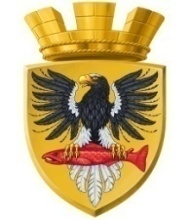 Р О С С И Й С К А Я   Ф Е Д Е Р А Ц И ЯКАМЧАТСКИЙ КРАЙП О С Т А Н О В Л Е Н И ЕАДМИНИСТРАЦИИ ЕЛИЗОВСКОГО ГОРОДСКОГО ПОСЕЛЕНИЯОт 12.05.2017	                                                  № 461-п        г. ЕлизовоВ соответствии с положениями части 2 статьи 86 Бюджетного кодекса Российской Федерации, статьи  53 Федерального закона от 06.10.2003
№ 131-ФЗ «Об общих принципах организации местного самоуправления в Российской Федерации», Уставом Елизовского городского поселения, муниципальным нормативным правовым актом от 15.12.2016 № 10-НПА «О бюджете Елизовского городского поселения на 2017 год», принятым Решением Собрания депутатов Елизовского городского поселения от 15.12.2016 № 78, в целях укрепления  финансовой и исполнительской дисциплины органов администрации Елизовского городского поселения и их должностных лицПОСТАНОВЛЯЮ:Установить расходные обязательства Елизовского городского поселения, в части реализации муниципальной программы «Создание и развитие туристской инфраструктуры в Елизовском городском поселении в 2017 году», утвержденной постановлением администрации Елизовского городского поселения от 16.03.2016 года № 219-п. Определить Управление архитектуры и градостроительства администрации Елизовского городского поселения органом, уполномоченным и ответственным за реализацию расходных обязательств, указанных в пункте 1 настоящего постановления.3.	Установить, что расходные обязательства, возникшие на основании настоящего постановления, исполняются за счет средств бюджета Елизовского городского поселения, в пределах бюджетных ассигнований на соответствующий 2017 финансовый год.4.	Контроль за исполнением обязательств, установленных пунктом  1 настоящего постановления, возложить на руководителя Управления архитектуры и градостроительства администрации Елизовского городского поселения.5. Признать утратившим силу постановление администрации Елизовского городского поселения от 21.04.2017 № 388-п « Об установлении расходных обязательств и определении Управления архитектуры и градостроительства администрации Елизовского городского поселения органом, уполномоченным и ответственным за реализацию муниципальной программы  «Создание и развитие туристской инфраструктуры в Елизовском городском поселении в 2017 году», утвержденной постановлением администрации Елизовского городского поселения от 16.03.2016 года
№ 219-п».6.	Управлению делами администрации Елизовского городского поселения  опубликовать (обнародовать) настоящее постановление в средствах массовой информации и разместить в информационно-телекоммуникационной сети «Интернет» на официальном сайте администрации Елизовского городского поселения. 7.	Настоящее постановление вступает в силу после его официального опубликования (обнародования) и распространяется на правоотношения возникшие с 01.01.2017.8.	Контроль за исполнением настоящего постановления оставляю за собой.Глава администрации Елизовскогогородского поселения                                                                   Д.Б. Щипицын